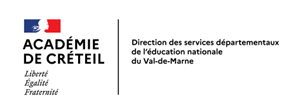 ANNEXE IDemande d’allègement de serviceAnnée scolaire 2021-2022Imprimé à retourner à la DRHM (bureau 277), avant le vendredi 12 février 2021Tout dossier adressé hors délai ou incomplet ne sera pas traité et sera systématiquement rejeté 1ère demande			 renouvellementNOM : Prénom : Adresse personnelle : Code postal : Commune : Fonctions exercées (adjoint, directeur, etc…) : Ecole d’affectation :Affectation :  à titre définitif  provisoire Modalité de service pour l’année scolaire en cours : temps complet  temps partiel (quotité d’exercice : …………%) allègement (quotité : …..)Quotité demandée pour 2021/2022 80% 75%Renseignements complémentaires : Avez-vous bénéficié d’un allègement de service les années précédentes ?  Oui NonSi oui, sur quelle(s) année(s) ? …………………………………………………………………………………….Etes-vous titulaire de la Reconnaissance de la Qualité de Travailleur en situation de Handicap (RQTH) ?  Oui (date de la décision : ………………… ; période de validité : ……………………………………....) Non  Demande en cours Fait à 								, le 				